1.	Text abschreibenApril, AprilEin Angestellter betritt am ersten April pfeifend das Büro seines Chefs.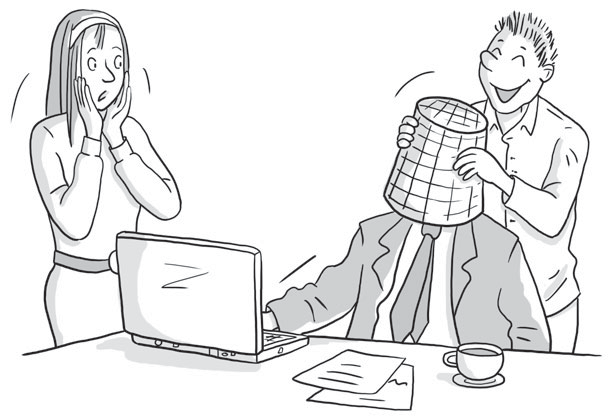 Er küsst die Sekretärin, gibt dem Chef eine schallende Ohrfeige und stülpt ihm den Papierkorb über den Kopf. Aufgeregt kommt einer seinerKollegen auf ihn zu und flüstert ihm insOhr: „Hör auf, du Idiot. Wir haben dichin den April geschickt, als wir dir erzählten, du hättest sechs Richtige im Lotto!“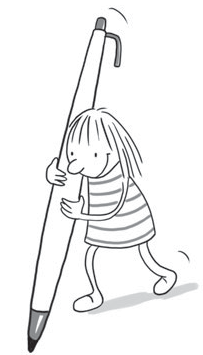 2.	Text vorlesenEine kleine Maus geht ins Kino und setzt sich in die vorletzte Reihe. Von dort aus hat sie einen hervorragenden Blick auf die Leinwand. Ein paar Minuten später kommt ein großer dicker Elefant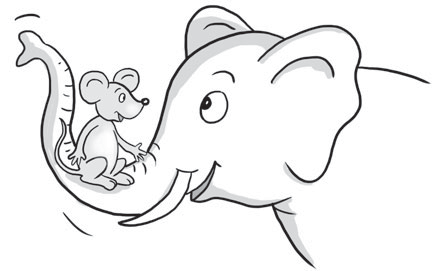 in den Kinosaal und setzt sich drei Reihen vor dieMaus. Sie findet das nicht lustig, da ihr nun diegute Sicht genommen wurde. Wütend steht sie auf, geht in die erste Reiheund setzt sich dort in einen Kinosessel. Dann dreht sie sich um und sagt erbost zum Elefanten: „Jetzt siehst du mal wie es ist, wenn man nichts von der Lein- wand sieht!“3.	Mündliche Überprüfung des Textverständnisses – Fragen zum Text beantworten•	Um was geht es in der Geschichte?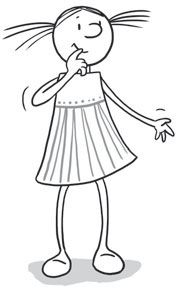 •	Was ist das Besondere an der Geschichte?•	Ist so etwas in Wirklichkeit möglich?•	Wie kann man eine solche Geschichte nennen?4.	Wortarten  zuordnenAufgabe: Finde aus obigem Text je sechs Nomen (Namenwörter), Verben (Tätigkeitswörter) und Adjektive (Eigenschaftswörter).5a. Verben mündlich konjugieren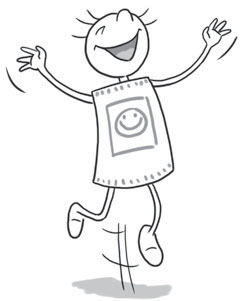 Aufgabe:  Setze die folgenden Verben aus dem Text in dieGegenwart (Präsens) und Vergangenheit (Imperfekt).suchen, nehmen(ich, du, er/sie/es, wir, ihr, sie)5b. Verben schriftlich konjugieren6.	Einzahl/Mehrzahl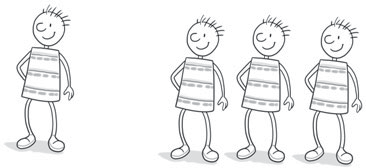 Aufgabe: Finde zu den folgenden Nomen (Namenwörtern)die fehlende Einzahl oder Mehrzahl.7.	Steigerung von Adjektiven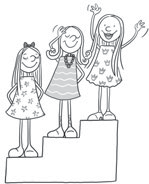 Aufgabe:  Steigere die folgenden Adjektive (Eigenschaftswörter).8.	SilbentrennungAufgabe: Trenne die folgenden Begriffe in möglichst viele Silben.Fußballmannschaft – Leinwand                                                                                               Spielfeld – Kinosaal                                                                                                                  vorsichtig – genommen                                                                                                            Schulhof – Kinosessel                                                                                                              aufräumen – Elefanten                                                                                                             Schiedsrichter – hervorragend                                                                                                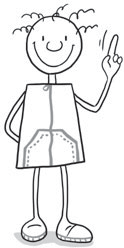 9.	WortfamilieAufgabe:  Finde zu jedem Begriff mindestens drei weitere Wörter, in denen der Begriff vorkommt.10. AlphabetAufgabe: Ordne die folgenden Begriffe nach dem Alphabet.Zecke	Ameise	Fliege	Biene	Wurm	Hummel	WespeSchmetterling	Motte	Falter	Spinne	Maus11.  Sachtext (vor)lesen  und verstehen  – Fragen zum Text beantwortenHinweis:  Wenn das Kind sehr schlecht lesen kann (erkennt man gleich bei Übung 2), kann ihm die Ge- schichte auch vorgelesen werden. Dann im Auswertungsbogen „nicht gelöst“ ankreuzen und dies unter An- merkungen notieren.Haustier – ja oder neinViele Kinder wünschen sich ein Haustier. Bevor man sich ein Haustier anschafft, sollte man sich einige wichtige Gedanken darüber machen. Hat man genügend Platz in der Wohnung? Wie sieht es mit der Pflege und dem Versorgen des Tieres aus? Welches Futter braucht es? Da manche Tiere, wie zum Beispiel Wellensittiche,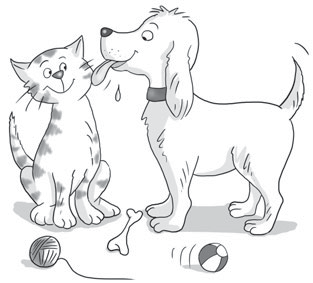 nicht gern allein sind, sollte man ein zweites Tier dazutun. Fische fühlen sich in kleinen Gruppen wohl. Andere Tiere, wie Hamster, muss man allein halten, weil sie Einzelgänger sind. Für Vögel und manche Reptilien braucht man einen Käfig. Katzen und Hunde brauchen einen eigenen Schlafplatz und täglich Auslauf. Natürlich muss auch die Pflege organisiert werden. Wer sorgt sichum das Füttern? Wer säubert den Käfig? Wer saugt die Haare oder Federn der Tiere weg? Wie teuer ist ein Tierarzt, wenn man mit dem Tier dorthin muss? Welche dieser Aufgaben können Kinder übernehmen?Mit der Anschaffung eines Haustieres kommen auch Probleme auf. Manche Familienmitglieder haben vielleicht eine Allergie gegen Tierhaare oder Federn und werden davon krank. Dann muss man sich überlegen, ob man sich für ein anderes Tier entscheiden sollte. Jedes Jahr, wenn die Ferien beginnen, haben viele Familien ein großes Problem. Wohin mit dem Tier, wenn man es nichtan den Urlaubsort mitnehmen kann? Vielleicht gibt es einen freundlichen Nachbarn, der das Tier in der Urlaubszeit versorgt, oder eine Tierpension, in der man sein Haustier unterbringen kann? Leider kommt es aber jedes Jahr vor, dass manche Familien zu Ferienbeginn ihre Tiere, wie Hunde und Katzen, verbotenerweise aussetzen. Deshalb muss man sich schon vor der Anschaffung genau überlegen, ob man ein Haustier halten kann.Aufgabe:  Beantworte die Fragen zum Text in vollständigen Sätzen.Warum soll man sich vor der Anschaffung eines Haustieres Gedanken darüber machen?Welches im Text genannte Tier ist ein Einzelgänger?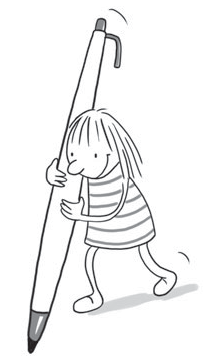 Warum sollten manche Tiere nicht allein gehalten werden?Nenne zwei Probleme, die es bei der Anschaffung von Haustieren geben kann.Wogegen haben manche Menschen eine Allergie?Was passiert leider häufig zu Ferienbeginn?12. Fragen formulieren: Wer? Was? Wohin? Wie viele? Warum?Aufgabe: Lies die beiden Sätze aufmerksam durch und formuliere dann selbst passende Fragen zu den vorgegebenen Fragewörtern. Zu jedem Fragewort kann man eine sinnvolle Frage schreiben.Tobias und Marion fahren zusammen mit ihren Eltern am Samstag mit dem Zug von Lübeck nach Hamburg. Sie wollen dort das Musical„Der König der Löwen“ besuchen.Wer                                                                                                                                           Was                                                                                                                                          Wohin                                                                                                                                      Wie viele  	Warum  	13. Sachtext (vor)lesen  und verstehen  – Aussagen  als richtig oder falsch bewerten.Hinweis:  Wenn das Kind sehr schlecht lesen kann (das erkennt man gleich bei Übung 2), kann die Ge- schichte auch vorgelesen werden. Dann im Auswertungsbogen „nicht gelöst“ ankreuzen und dies unter An- merkungen notieren.Eine kleine Fahrradtour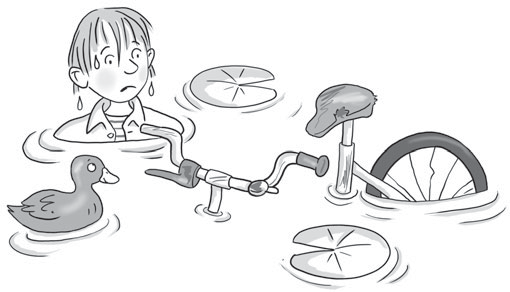 Tobias hat auf einem Sperrmüllhaufen ein altes Fahrrad gefunden. Wie das aussieht! Der Lenker ist angerostet, der Sattel ist durchgescheuert und schief. An dem Fahrrad gibt es keine Schutzbleche. Die Reifen sind abgefahren und an der Vorderbremse fehlendie Gummis. Die Beleuchtung ist defekt. Die Kabel am Dynamo sind abgerissen. An den Speichen und Pedalen fehlen die Strahler. Die Klingel ist kaputt und gibt keinen Ton mehr von sich.Trotzdem will Tobias mit dem Rad eine Runde fahren! Es kümmert ihn nicht, dass das Rad nicht verkehrssicher ist. Eine kleine Tour zum Stadtpark wird doch möglich sein. Er fährt mit dem Rad auf dem Fußweg entlang und brüllt immer wieder: „Aus der Bahn!“ Da die Vorderbremse nicht funktioniert, versucht er die Rücktrittbremse zu benutzen.An einer Kreuzung nimmt er einem Auto die Vorfahrt. Dank der schnellen Reaktion des Autofahrers ist kein Unfall passiert. Glück gehabt! Dann rollt Tobias geradewegs auf einer Wiese einen Abhang hinunter und auf den großen Teich im Stadtpark zu. Er versucht zu bremsen, aber auf der Wiese rutscht das Hinterrad beim Bremsen über das Gras. Mit einem lauten Schrei landet er im Teich. Zum Glück ist nicht viel passiert, außer dass er nun patschnass im Wasser liegt.Aufgabe:  Lies den Text aufmerksam durch und kreuze an.14. Begriffe  ordnen und Oberbegriffe findenAufgabe:  Ordne die Begriffe in vier Gruppen. Zu jeder Gruppe gehören vier Begriffe.Finde für jede Gruppe auch den passenden Oberbegriff. Hier ein Beispiel:Hund, Katze, Maus: Oberbegriff ist Tiere.Achte auch darauf, dass du die Begriffe richtig abschreibst!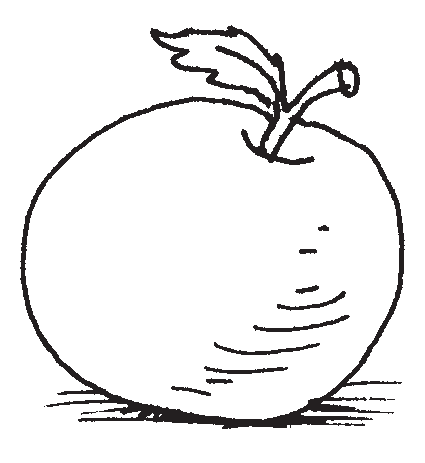 Eiche	Löwe	Polizist	Saft	Birke	Puma Verkäufer		Fichte	Wein	Bauarbeiter	Tiger	Lehrer Leopard	Wasser	Tanne	  BierNomen (Namenwörter)Verben (Tätigkeitswörter)Adjektive (Eigenschaftswörter)spielenspielenliegenliegenGegenwart(Präsens)Vergangenheit(Imperfekt)Gegenwart(Präsens)Vergangenheit(Imperfekt)ichduer/sie/eswirihrsieEinzahlMehrzahldie Mausdie Kinosdie Reihedie Minutedie Kinosesseldie LeinwändeGrundform (Positiv)1. Steigerung (Komparativ)2. Steigerung (Superlativ)kleinergroßam lustigstenwütendervielam dickstenMausspielenkleinrichtigfalschTobias hat im Sperrmüll ein Fahrrad gefunden.Das Fahrrad ist noch verkehrssicher.An der hinteren Bremse fehlen die Gummis.Die Kabel von den Fahrradleuchten sind abgerissen.Die Klingel funktioniert nicht mehr.Tobias möchte eine Tour zum Stadtpark machen.Er fährt auf dem Fußweg entlang.Ein Autofahrer nimmt ihm die Vorfahrt.Beim Bremsen auf der Wiese rutscht das Fahrrad über das Gras.Tobias ist ganz nass geworden.